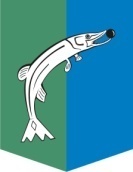 АДМИНИСТРАЦИЯСЕЛЬСКОГО ПОСЕЛЕНИЯ НИЖНЕСОРТЫМСКИЙСургутского районаХанты – Мансийского автономного округа – ЮгрыПОСТАНОВЛЕНИЕ«23» марта 2022 года                                                                     		       № 105 п. НижнесортымскийО внесении изменения в постановлениеадминистрации сельского поселенияНижнесортымский от 29.10.2020 № 366В соответствии с Федеральным законом от 27.07.2010 № 210-ФЗ «Об организации предоставления государственных и муниципальных услуг», Постановлением Правительства РФ от 28.01.2006 № 47 «Об утверждении Положения о признании помещения жилым помещением, жилого помещения непригодным для проживания, многоквартирного дома аварийным и подлежащим сносу или реконструкции, садового дома жилым домом и жилого дома садовым домом»: 1. Внести в приложение к постановлению администрации сельского поселения Нижнесортымский от 29.10.2020 № 366 «Об утверждении административного регламента предоставления муниципальной услуги «Признание садового дома жилым домом и жилого дома садовым домом» изменение, дополнив подпункт 2.9.2. пункта 2.9. абзацем восьмым следующего содержания:«7) размещение садового дома на земельном участке, расположенном в границах зоны затопления, подтопления (при рассмотрении заявления о признании садового дома жилым домом).».2. Обнародовать настоящее постановление и разместить на официальном сайте администрации сельского поселения Нижнесортымский.3. Настоящее постановление вступает в силу после его обнародования.  Глава поселения								            П.В. Рымарев